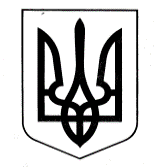 УПРАВЛІННЯ ОСВІТИСАФ’ЯНІВСЬКОЇ СІЛЬСЬКОЇ РАДИ ІЗМАЇЛЬСЬКОГО РАЙОНУ ОДЕСЬКОЇ ОБЛАСТІОЗЕРНЯНСЬКИЙ ЗАКЛАД ЗАГАЛЬНОЇ СЕРЕДНЬОЇ СВІТИ НАКАЗ04.01.2022 р.                                                                                                      № 03/О                                                                                                 Про затвердження тижневого навантаження на ІІ семестр 2021-2022 н.р.вчителям, які викладають в 10, 12 класахзаочної форми навчання Відповідно до освітньої програми закладу освіти на 2021-2022 н.р. та навчальному плану для 10,12 класів заочної форми навчання НАКАЗУЮ:Затвердити тижневого навантаження на ІІ семестр 2021-2022 н.р. вчителям, які викладають в 10,12 класах заочної форми навчання: 2. Організувати проведення занять на ІІ семестр 2021-2022 н.р. в класах заочної форми навчання у формі групових консультацій з обов’язковим складанням заліків в кількості 28  всіма учнями 10, 12 заочних класів з 07.02.2022 р. по 11.04.2022 р.Директор закладу       ____________    Оксана ТЕЛЬПІЗ№ п/пПІП вчителівПредмет, який викладаєК-ть год11, 12 кл.Арнауту Марія Петрівна Молд. мова та літ-ра3Арнауту Марія Петрівна Заруб. літ-ра1Гергі Марина ВасилівнаІнформатика2Гергі Мая ФедорівнаФізика і астрономія 2Запорожан Іван ОлександровичФізика і астрономія 1Запорожан Рита ОлександрівнаМатематика2Карпова Надія ПетрівнаУкраїнська література2Кильчік Олена СевастьянівнаХімія2Кроітору Маргарита МиколаївнаАнглійська мова3Морару Марія ПетрівнаГеографія1Моску Марія МихайлівнаУкраїнська мова і література2Спінатій Катерина МиколаївнаБіологія і екологія3Севастіян Євгенія СеменівнаМатематика2Паскаль Маріана СтепанівнаУкраїнська мова2Таран Коріна ТимофіївнаМистецтво 2Чудіна Лідія КостянтинівнаІсторія України2Чудіна Лідія КостянтинівнаВсесвітня історія1Чудіна Лідія КостянтинівнаГромадяська освіта1Всього:Всього:Всього:34